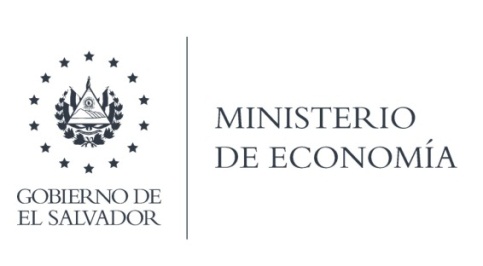 La Dirección de Talento Humano, (DTH), en atención a la solicitud, responde por medio de Memorando con Ref. 247/2023, donde entrega lo solicitado.Lic. Laura QuintanillaOficial de InformaciónMINISTERIO DE ECONOMÍA REPÚBLICA DE EL SALVADOR, C.A.Alameda Juan Pablo II y Calle Guadalupe Edificio Cl - C2, Centro de Gobierno. San SalvadorTeléfonos (PBX): (503) 2590-5600www.minec.gob.sv